«Организация пространственно предметно-развивающей среды.для  развития любознательности у дошкольников.»                                                                                                                             Бодякина Л. Ф.Муниципальное бюджетное дошкольное образовательное учреждение г. Иркутска детский сад № 20 (МБДОУ г. Иркутск детский сад № 20)                                                                                                                           Воспитатель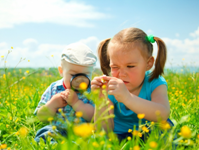 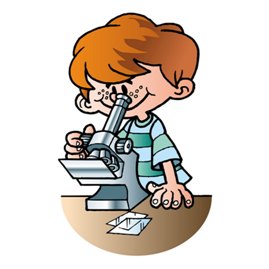 Я много уделяла изучению Федерального государственного образовательного стандарта дошкольного образования. Понятие предметно-развивающая среда определяется как «система материальных объектов деятельности ребенка, функционально моделирующая содержание его духовного и физического развития»(С. Л. Новоселова).Выдающийся философ и педагог Жан Жак Руссо, одним из первых предложил рассматривать среду как условие оптимального саморазвития личности. Селестен Френе считал, что благодаря ей ребенок сам может развивать свои индивидуальные способности и возможности. Роль взрослого заключается в правильном моделировании такой среды, которая способствует максимальному развитию личности ребенка. Современные ученые и педагоги – Короткова, Михайленко и другие – считают, что при этом насыщение окружающего ребенка пространства должно претерпевать изменения в соответствии с развитием потребностей и интересов детей младшего и старшего дошкольного возраста. В такой среде возможно одновременное включение в активную коммуникативно-речевую и познавательно-творческую деятельность, как отдельных воспитанников, так и всех детей группы. Дошкольное детство  длительный период, закладывающий фундамент будущей личности и во многом ее определяющий. Как отмечает Е.А. Аркин, это период, когда «...и семья, и общество создает для ребенка все необходимые и возможные условия...» для их развития. Психолого-педагогические основы организации развивающей среды, применительно к дошкольной ступени, освещены в трудах отечественных ученых двадцатого столетия: Н.А. Ветлугиной, Л. А. Венгера, Л. С. Выготского, А. В. Запорожца, А. Н. Леонтьева, С. Л. Новоселовой, В. А. Петровского, Н. Н. Поддъякова, С. Л. Рубинштейна, Л. П. Стрелковой, Д. Б. Эльконина и др. Среда, по мнению Н.М.Поляковой, - это окружающее человека пространство, зона непосредственной активности индивида, его ближайшего развития и действия.Образовательная (развивающая) среда, по определению С.А.Козлова, — это совокупность природных, социальных, культурных, предметных сред удовлетворяющих потребность актуального, ближайшего и перспективного развития ребенка, становления его творческих способностей, обеспечивающих разнообразие деятельности.Развивающая среда – это такая среда развития ребенка, которая обеспечивает ему разные виды активности (умственную, игровую, физическую и др.), становится основой самостоятельной деятельности, условием для своеобразной формы самообразования маленького ребенка. (С.А.Смирнов) От того, в каких взаимоотношениях со средой находится ребенок, с учетом изменений происходящих в нем самом и в среде, зависит динамика его развития, формирование качественно новых психических образований. Отношение ребенка к среде определяет и его активность в ней. Развивающая предметная среда как система материальных объектов деятельности ребенка, функционально моделирующая содержание его духовного и физического развития, предполагает единство социальных и предметных средств обеспечения разнообразной деятельности ребенка. Это действенное средство обогащенного развития специфических детских видов деятельности (прежде всего, игры) в дошкольный, имеющий непреходящую ценность, период жизни ребенка (А. В. Запорожец, С. Н. Новоселова). Следует отметить, что исследователи по-разному подходят к вопросу о содержании развивающей среды. Одни утверждают, что элементами развивающей среды является мир природы и людей, предметно-пространственное окружение (Н. А. Ветлугина, Л. М. Кларина); другие — что компонентами среды выступают не только игрушки, обучающие материалы, спортивный инвентарь, но и все то, что образует содержание деятельности ребенка (В. Кудрявцев).С.В. Кожакарь и С.А. Козлова считают, что создание обогащенной предметно-развивающей среды в ДОУ вызывает у детей устойчивый интерес и позволяет развивать любознательность.  Н.А. Степанова установила, что для оптимизации процесса развития любознательности  дошкольников в процессе их познавательной деятельности необходимо насыщение предметно-развивающей среды материалами, предметами, обеспечивающими инициирование интереса к познанию мира, а также активизирующими творческую и исследовательскую деятельность детей.Ведь в процессе познавательной деятельности любознательность ребенка может являться основой возникновения устойчивого познавательного интереса, направленного на определенный предмет и определенную деятельность. Развитие любознательности и познавательных интересов не происходит стихийно и не осуществляется само собой. Любознательность и познавательные интересы, как правило, воспитывают. Значит, воспитание любознательности и познавательных интересов – это специально организованная планомерная деятельность, направленная на формирование познавательной активности и стремления ребёнка познавать окружающий мир.Любознательность позволяет ребенку расширить круг знаний и углубить понимание окружающей действительности.    В развитии любознательности детей дошкольного возраста решающее значение имеет их игровая и практическая деятельность,  осуществляющаяся,  прежде всего, в ходе НОД, предусмотренной программой ДОУ.  Любознательность дошкольников выражается,  в их многочисленных вопросах, с которыми они обращаются к взрослым. По натуре своей они «почемучки»  Побуждению вопросов  и познавательной активности содействует такая форма работы с детьми, когда они предстают перед новой ситуацией,  новым явлением, или материалом, в котором еще не все объяснено педагогом.   С помощью вопросов дети стремятся познать то, что им еще не известно и не совсем понятно. Вопросы носят познавательный характер и свидетельствуют о развитии любознательности, стремлении познать окружающий мир.  В процессе воспитания и учения мир, окружающий ребенка раскрывается постепенно  - от познания конкретных фактов и явлений  к пониманию и установлению связей. И прежде всего, это проходит в процессе  поисково-исследовательской  деятельности  путем проведения экспериментов и проектов.   Я вижу, что это вызывает у детей восторг -  раскрывается причина наблюдаемого явления, дети самостоятельно подходят к умозаключениям, приобретая знания о свойствах и качествах объектов.Предметно - развивающая  среда в группах детского сада должна быть целесообразна, информирована, создавать образ того или иного процесса, настраивать детей на эмоциональный лад, обеспечивать гармоничное отношение между ребенком и окружающим миром, предоставлять ребенку свободу, оказывать влияние на мироощущение, самочувствие, здоровье.Организуя пространственно предметно-развивающую среду,  следует учитывать принцип личностно-ориентированной модели воспитания, особенности развития игровой деятельности детей. Это означает, что, создавая в дошкольном учреждении условия для осуществления детьми права на игру, необходимо предложить им не только наиболее удобное в распорядке дня время для игры, но и выделить подходящее место, оборудовав его универсальной предметно-игровой средой, пригодной для организации различных видов игр.При организации предметно-пространственной среды  необходима сложная, многоплановая и высокотворческая деятельность. Ведь разнообразие игрушек не является основным условием развития ребенка. Поэтому многие воспитатели в свободное время рисуют, шьют, вяжут, придумывают интересные игры, нестандартное оборудование для группы.  Предметно-пространственная среда должна ориентироваться на зону ближайшего развития ребенка и содержать как предметы и материалы, известные детям, так и те, которыми он овладевает с помощью взрослого, и, наконец, совсем незнакомые ему элементы среды. Основными функциями ФГОС к созданию предметно – развивающей среды, обеспечивающей реализацию основной общеобразовательной программы дошкольного образования, являются:* Функция сохранения единого образовательного пространства в условиях содержательной и организационной вариативности дошкольного образования.* Функция гуманизации дошкольного образования, ориентирующая на приоритет общечеловеческих ценностей, жизни и здоровья ребенка, свободного развития его личности в современном обществе и государстве.*Функция защиты ребенка от некомпетентных педагогических воздействий в условиях вариативности дошкольного образования.*Функция повышения эффективности и качества дошкольного образования.Переключение на разнообразные виды деятельности помогает удерживать внимание детей, что повышает эффективность работы с детьми, снимает их утомляемость и перенапряжение, позволяет поддерживать интерес к деятельности на всем ее протяжении. В основе концепции основной общеобразовательной программы дошкольного образования  определено: дети развиваются наилучшим образом тогда, когда они действительно увлечены процессом обучения. Тщательно продуманная среда развития сама побуждает детей к исследованию, активности, проявлению инициативы и творчества. При этом педагоги должны учитывать зону актуального развития и проектировать зону ближайшего развития каждого ребенка, а также ставить перед каждым ребенком цели развивающего характера, учитывая и поддерживая интересы, способности, самостоятельность, инициативу, активность каждого, в освоении окружающей действительности.О.В. Савельева справедливо утверждает, что даже самым лучшим образом организованная предметная среда, окружающая детей, не может сама собой, без руководства взрослого воздействовать на их развитие. Только взрослый, целенаправленно организуя предметный мир, раскрывает в своих действиях и отношениях с детьми его сущность: он «одушевляет» окружающую среду, делает ее понятной и доступной для ребенка.Организация совместной познавательной деятельности педагога и детей в ходе режимных моментов представляется как самостоятельная система косвенного обучения детей, исключающая НОД.  Педагог, с одной стороны, является автором развивающей среды, с другой стороны  ее компонентом. Он становится дизайнером, декоратором, кукольником, портным, художником, конструктором, психологом, мастеровым и т.д. Именно воспитатель определяет свое место в среде относительно каждого ребенка. Вот сильный ребенок в интеллектуальном развитии – он не нуждается в объяснении, разъяснении задач, действий, результатов деятельности, ему надо создать среду самостоятельного поиска ответа на данный вопрос. Деятельность педагога ориентирует детей на успех, на радость достижения, а значит и на продвижение вперед, поскольку именно успех и радость достижения создают уверенность в своих силах, заставляют многократно возвращаться к достигнутому и совершенствоваться. Построение предметно-развивающей среды взрослыми должно позволять организовать как совместную, так и самостоятельную деятельность детей, направленную на его саморазвитие под наблюдением и при поддержке взрослого. В этом случае среда выполняет образовательную, развивающую, воспитывающую, стимулирующую, организационную, коммуникативную функции.  Анализируя всё вышесказанное можно сделать вывод, о том, что специально организованная исследовательская деятельность позволяет нашим воспитанникам самим добывать информацию об изучаемых объектах или явлениях, а педагогу сделать процесс обучения максимально эффективным и более полно удовлетворяющим естественную любознательность дошкольников, развивая их познавательную активность. Любознательность представляет собой систему мотивационно-смысловых и инструментально-стилевых характеристик, обеспечивающих состояние готовности и постоянство стремлений индивида к освоению новой информации. Любознательность - синоним познавательного интереса.Любознательность и познавательные интересы дошкольника проявляются в его отношении к окружающему миру. Необходимой предпосылкой их развития являются ориентировочные реакции, вызываемые новизной, необычностью предмета, его несоответствием с имеющимися у ребенка представлениями. Работая над этой темой,  позволю себе сделать вывод о том, что непременным элементом в осуществлении педагогического процесса, носящего развивающий характер, является организация пространственно предметно-развивающей среды. Истоком развития любознательности дошкольников является окружающая действительность, при этом в развитии любознательности детей дошкольного возраста решающее значение имеет интеграция разных видов детской деятельности. Проявление любознательности дошкольников может проявляться в многочисленных вопросах детей, в их активной познавательной деятельности, а результатом развития  данного качества является устойчивый познавательный интерес к объектам и явлениям окружающего мира. 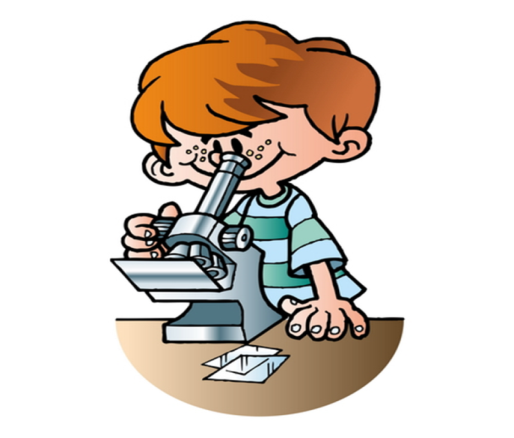              Литература1.	Воспитание и обучение детей раннего возраста: Книга для воспитателя детского сада. Под редакцией Л.М. Павловой. – М.; Просвещение, 1986.–176с.2.	«Крылова Н.М. Детский сад – дом радости: Программа целостного, комплексного, интегративного подхода к воспитанию дошкольника как индивидуальности / Пермь. Гос. Пед. Ун–т.– Пермь. 2005.–448с.3.	Вераксы Н.Е. Примерная общеобразовательная программа дошкольного образования – М.Мозайка-синтез, 2014.-   4.Асмолов А. Г. «Культурный ген связи времён. Растим сообщество почемучек» (интервью) // «Учительская газета», №29 от 16. 07. 2013г.   5. Новоселова С.Л. Развивающая предметная среда: Методические     рекомендации по проектированию вариативных дизайн – проектов развивающей предметной среды в детских садах и учебно-воспитательных комплексах Л.Н. Павлова. 2-е изд. – М.: Айресс Пресс, 2007. - 119 с.   6. Петровский В.А., Кларина Л.М., Смывина Л.А., Стрелкова Л.П.       «Построение развивающей среды в дошкольном учреждении». - М., 2003.   7. Смирнова Е.О. Детский сад. Оценка предметно-развивающей среды. //Дошкольное воспитание.- №4, 2010.